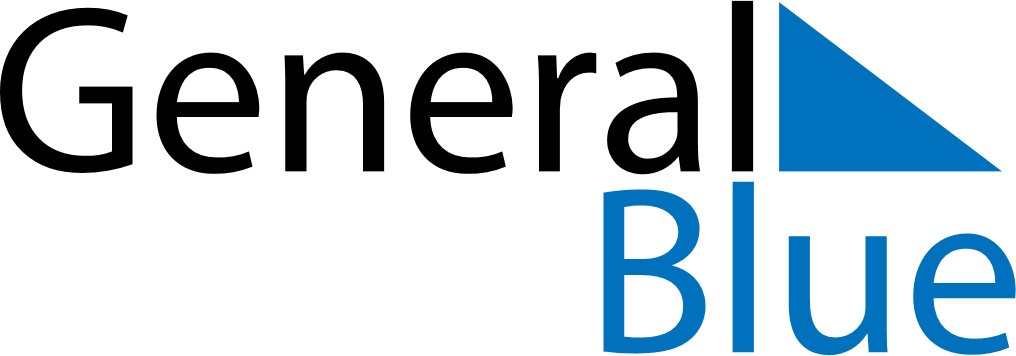 August 2024August 2024August 2024August 2024August 2024August 2024Caldwell, Idaho, United StatesCaldwell, Idaho, United StatesCaldwell, Idaho, United StatesCaldwell, Idaho, United StatesCaldwell, Idaho, United StatesCaldwell, Idaho, United StatesSunday Monday Tuesday Wednesday Thursday Friday Saturday 1 2 3 Sunrise: 6:36 AM Sunset: 9:10 PM Daylight: 14 hours and 34 minutes. Sunrise: 6:37 AM Sunset: 9:08 PM Daylight: 14 hours and 31 minutes. Sunrise: 6:38 AM Sunset: 9:07 PM Daylight: 14 hours and 29 minutes. 4 5 6 7 8 9 10 Sunrise: 6:39 AM Sunset: 9:06 PM Daylight: 14 hours and 27 minutes. Sunrise: 6:40 AM Sunset: 9:05 PM Daylight: 14 hours and 24 minutes. Sunrise: 6:41 AM Sunset: 9:03 PM Daylight: 14 hours and 22 minutes. Sunrise: 6:42 AM Sunset: 9:02 PM Daylight: 14 hours and 19 minutes. Sunrise: 6:43 AM Sunset: 9:01 PM Daylight: 14 hours and 17 minutes. Sunrise: 6:44 AM Sunset: 8:59 PM Daylight: 14 hours and 15 minutes. Sunrise: 6:45 AM Sunset: 8:58 PM Daylight: 14 hours and 12 minutes. 11 12 13 14 15 16 17 Sunrise: 6:46 AM Sunset: 8:56 PM Daylight: 14 hours and 9 minutes. Sunrise: 6:48 AM Sunset: 8:55 PM Daylight: 14 hours and 7 minutes. Sunrise: 6:49 AM Sunset: 8:54 PM Daylight: 14 hours and 4 minutes. Sunrise: 6:50 AM Sunset: 8:52 PM Daylight: 14 hours and 2 minutes. Sunrise: 6:51 AM Sunset: 8:51 PM Daylight: 13 hours and 59 minutes. Sunrise: 6:52 AM Sunset: 8:49 PM Daylight: 13 hours and 56 minutes. Sunrise: 6:53 AM Sunset: 8:47 PM Daylight: 13 hours and 54 minutes. 18 19 20 21 22 23 24 Sunrise: 6:54 AM Sunset: 8:46 PM Daylight: 13 hours and 51 minutes. Sunrise: 6:55 AM Sunset: 8:44 PM Daylight: 13 hours and 48 minutes. Sunrise: 6:57 AM Sunset: 8:43 PM Daylight: 13 hours and 46 minutes. Sunrise: 6:58 AM Sunset: 8:41 PM Daylight: 13 hours and 43 minutes. Sunrise: 6:59 AM Sunset: 8:39 PM Daylight: 13 hours and 40 minutes. Sunrise: 7:00 AM Sunset: 8:38 PM Daylight: 13 hours and 37 minutes. Sunrise: 7:01 AM Sunset: 8:36 PM Daylight: 13 hours and 35 minutes. 25 26 27 28 29 30 31 Sunrise: 7:02 AM Sunset: 8:35 PM Daylight: 13 hours and 32 minutes. Sunrise: 7:03 AM Sunset: 8:33 PM Daylight: 13 hours and 29 minutes. Sunrise: 7:04 AM Sunset: 8:31 PM Daylight: 13 hours and 26 minutes. Sunrise: 7:06 AM Sunset: 8:29 PM Daylight: 13 hours and 23 minutes. Sunrise: 7:07 AM Sunset: 8:28 PM Daylight: 13 hours and 21 minutes. Sunrise: 7:08 AM Sunset: 8:26 PM Daylight: 13 hours and 18 minutes. Sunrise: 7:09 AM Sunset: 8:24 PM Daylight: 13 hours and 15 minutes. 